10 апреля 2013 года                                                                                                               г. Санкт-ПетербургteXet TM-9748 3G – многофункциональный планшет с поддержкой 3GteXet TM-9748 3G продолжает линейку планшетных компьютеров с поддержкой 3G. По сравнению с предыдущими аналогичными моделями teXet, новинка имеет более мощный двухъядерный процессор, аккумулятор повышенной емкости, а скорость передачи данных у модуля 3G в разы выше!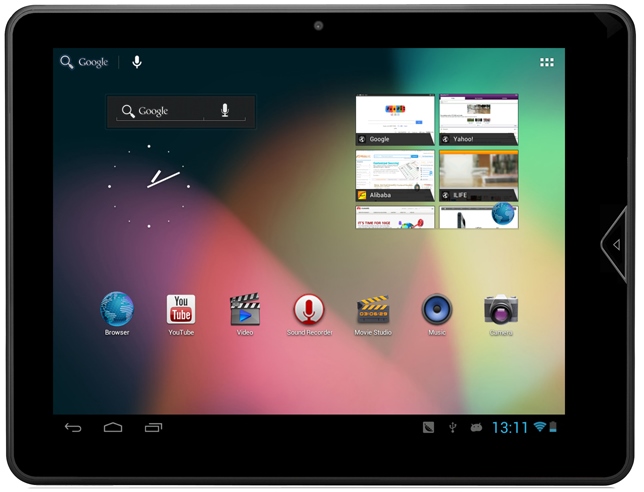 Модель, заключенная в ультратонкий металлический корпус, оснащена отзывчивым сенсорным IPS дисплеем с диагональю 9,7 дюймов и высоким разрешением 1024х768 пикселей. Великолепная цветопередача, яркие, четкие и контрастные изображения, широкий угол обзора позволяют максимально использовать все возможности многочисленных мультимедийных приложений. Стабильную работу обеспечивает мощный графический четырехъядерный процессор Mali-400 MP4. teXet TM-9748 3G работает на актуальной версии OS Android 4.1.1. Jelly Bean и оснащен двухъядерным процессором Rockchip RK3066 с тактовой частотой 1.5 ГГц и с четырехъядерным 3D ускорителем. С помощью teXet OTA UpdateService обновление программного обеспечения происходит автоматически «по воздуху», для этого необходимо только подключение к сети Интернет. Размер оперативной памяти модели составляет 1 ГБ DDR3, а внутренней памяти –  8 ГБ, и ее легко можно расширить с помощью microSDHC карт. Устройство имеет все необходимое для быстрого доступа в Интернет на высокой скорости практически в любой точке света благодаря встроенным модулям 3G (прием: до 7,2 Мбит/с, передача: до 5,76 Мбит/с) и WiFi 802.11b/g/n.  Аккумулятор повышенной емкости Li-Ion 7200 мАч обеспечивает до 4 часов бесперерывной работы с 3G и до 6 часов работы при подключении к WiFi. Для обмена данными с другими пользователями в новинке предусмотрен встроенный Bluetooth 4.0. teXet заботится о своих потребителях, поэтому планшет TM-9748 3G имеет множество предустановленных приложений для доступа в Интернет, к социальным сетям, электронной почте, утилит для обмена сообщениями, просмотра фотографий, чтения книг,  воспроизведения видео и аудио, просмотра документов MS Office. Также все необходимые приложения можно скачать в онлайн-каталоге Google Play. Наличие интерфейса miniHDMI – существенный бонус, с учетом того, что новинка способна воспроизводить видео высокой четкости, а также 3D (1080p /FullHD 3D) в большинстве популярных форматов. Видео также удобно смотреть непосредственно с дисплея устройства, так как в стандартный комплект поставки входит чехол-трансформер, при необходимости становящийся подставкой. С помощью miniHDMI возможно выводить на большой экран видео, изображения и в том числе снимки, сделанные фронтальной камерой 0,3 Мп или основной с разрешением 2.0 Мп.Модель teXet TM-9748 3G идеально подходит для работы с мультимедийным контентом, современными играми и для серфинга в Интернете, быстрый доступ к которому обеспечивают модули 3G и Wi-Fi. Тонкий металлический корпус стильного дизайна, большой экран с высоким разрешением, емкий аккумулятор и разумная цена делают новинку одним из самых привлекательных предложений на рынке!Рекомендованная розничная цена для teXet TM-9748 3G составляет 10490 рублейТехнические характеристики:    Дисплей: 9.7’’, IPS, 1024х768 пикселейОС: Android 4.1.1, обновление «по воздуху»Процессор: двухъядерный, Rockchip RK3066, Cortex A9, 1.5 ГГцГрафический процессор: четырехъядерный, Mali-400 MP4ОЗУ: 1 ГБ DDR3Внутренняя память: 8 ГБКоммуникации: 3G (HSDPA/UMTS 900/2100 МГц, прием: до 7,2 Мбит/с, передача: до 5,76 Мбит/с), Wi-Fi 802.11b/g/n, Bluetooth 4.0Фото/видеокамера: 2.0 Мпфронтальная камера: 0.3 МпСлот расширения: microSD/SDHC (до 32 ГБ)Форматы воспроизведения текста: DOC, EPUB, FB2, HTML/HTM, PDF, RTF, TXTФорматы воспроизведения видео (1080p/FullHD 3D): AVI(XVID), FLV(FLV1), MKV(H264,720p), MOV(H264), MP4(H264, MP4V), MPG(MPGV,720p), RMVB(RV40), VOB(MPGV)Форматы воспроизведения аудио: AAC, AMR, FLAC, M4A, M4R, MP2, MP3, OGG, WAV, WMAФорматы воспроизведения фото: BMP, GIF, JPEG, PNGИнтерфейсы: microUSB, miniHDMI, 3.5 mmАккумулятор: Li-Ion, 7200 мАчРазмеры: 246x190х9,3 ммМасса: 603 гКомплектность: -планшетный компьютер, -USB-кабель, -OTG-кабель,-наушники,-чехол, -адаптер питания, -руководство по эксплуатации, -гарантийный талонИнформация о компании	Торговая марка teXet принадлежит ЗАО «Электронные системы «Алкотел», которая имеет 25-летний опыт производственно-внедренческой деятельности. Сегодня продуктовый портфель teXet представлен   двенадцатью направлениями: электронные книги, планшетные компьютеры, GPS-навигаторы, автомобильные видеорегистраторы, смартфоны, мобильные телефоны, MP3-плееры, проводные и радиотелефоны DECT, цифровые фоторамки и аксессуары. По итогам 2012 года марка teXet входит в тройку лидеров по товарным категориям: МР3-плееры (доля рынка РФ 24%), электронные книги (19%), видеорегистраторы (14%), цифровые фоторамки (21%) радиотелефоны DECT (16%). Контактная информация:Адрес компании: г. Санкт-Петербург, ул. Маршала Говорова, д. 52.+7(812) 320-00-60, +7(812) 320-60-06, доб. 114Контактное лицо: Кира Кириленко, руководитель PR-отделаe-mail: kira@texet.ru, URL: http://www.texet.ru